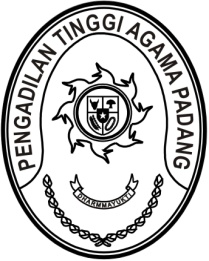 Nomor	:	W3-A/0000/OT.00/7/2023	Juli 2023Lampiran	:	-Hal	:	Undangan Rapat Penulisan BukuYth. Ketua Pengadilan Agama Batusangkar;Ketua Pengadilan Agama Tanjung Pati;Ketua Pengadilan Agama Sawahlunto;Ketua Pengadilan Agama Solok;Ketua Pengadilan Agama Sijunjung;Ketua Pengadilan Agama Koto Baru;Ketua Pengadilan Agama Lubuk Sikaping;Ketua Pengadilan Agama Talu.Assalamu’alaikum Wr. WbSehubungan dengan rencana rapat persiapan penulisan buku:ESKALASI MODERNISASI PERADILAN AGAMA DI RANAH MINANG;TEORI HERMENEUTIKA DAN RECEPTIE BUDAYA LOKAL UNTUK KEADILAN DAN PERLINDUNGAN HUKUM DALAM PUTUSAN PENGADILAN AGAMA DI RANAH BUNDO KANDUANG;dengan ini kami minta kepada saudara menugaskan nama yang tersebut dibawah ini:1.	Dr. Yengkie Hirawan, S.Ag., M.Ag.2.	Dr. Martina Lofa, S.H.I., M.H.I.3.	Dyna Mardiah A., S.H.I.4.	Ridho Afrianedy, S.H.I., LC., M.H.5.	Defi Uswatun Hasanah, S.Sy., M.A.6.	Yani Arfianti Siregar, S.H., M.Kn.7.    Aprina Chintya, S.H.8.	Faizal Afdha`u, S.H.I. 9.	Latif Mustofa, LL.M.10.	Muhamad Tambusai Ad Dauly, S.H.I., M.H.untuk mengikuti rapat pada:Hari /Tanggal	: Jumat/7 Juli 2023.Pukul	: 13.30 WIB s/d Selesai.Tempat	: Ruang Rapat Pimpinan PTA Sumatera Barat.Demikianlah disampaikan, atas kerjasamanya diucapkan terima kasih.WassalamKetua,Dr. Drs. H Pelmizar, M.H.I.Tembusan:- Ketua Panitia Peringatan Milad Pengadilan Tinggi Agama Padang ke-65;